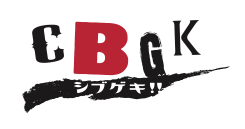 ※ご自由にご使用下さい。フリガナお名前フリガナご所属ご連絡先TEL：ご連絡先MAIL：　　　　　　　　　＠ご希望日程第１希望：　　　　月　　　　日（　　　時～　　　時）ご希望日程第２希望：　　　　月　　　　日（　　　時～　　　時）ご希望日程第3希望：　　　　月　　　　日（　　　時～　　　時）